Аналіз повісті І. Нечуй-Левицького «Кайдашева сім'я». Образи і характери героїв.Жанр: повість (соціально-побутова) з елементами сатири і гумору.

Рік написання: 1878р.

Тема: автор піднімає тему родинних стосунків; проблеми, сварки між сім'янинами; трагедія тогочасного села взагалі.

Ідея: автор повісті хоче навчити читачів “не розгубити себе”, тобто не втратити свої добрі риси характеру, такі як: чуйність, людяність, щирість, повага, стриманість.

В різних умовах життя, в різних ситуаціях, з різними людьми залишатися самим собою, залишатися людиною.

Головні герої: Омелько Кайдаш, Маруся Кайдашиха, Карпо, Лаврін, Мотря, Мелашка.



Образ Омелька Кайдаша 

Омелько Кайдаш – звичайний селянин. Тяжка праця, панщина підірвали його здоров'я та сили. У нього «здорові жилаві руки, широке лице було сухорляве й бліде, наче лице в ченця».Омелько дуже працьовитий, ніколи не сидів без діла, щось завжди майстрував, лагодив. Від своїх синів він також вимагав працьовитості. Але Кайдаш любив випити- це, мабуть, було його найбільшою вадою. Тяжке життя зробило його нервовим та забобонним.

Після одруження синів, він поступово втрачає батьківську владу над ними, а Карпо навіть підіймає на старого руку.

Кайдаш спився до божевілля та втопився, хоча все життя боявся саме такої смерті.



Образ Марусі Кайдашихи 

Маруся Кайдашиха - дружина Омелька, мала двох синів. Вона сварлива, бездушна жінка. Маруся гарно готувала і замолоду служила у панів покоївкою, від них і сама «набралась трохи панства». Кайдашиха з погордою ставиться до бідніших від себе, любить вихвалятись. Позитивні риси її характеру - це те, що вона працьовита, дбайлива хазяйка, любляча мати і бабуся. Але приватна власність, жадоба до землі зробила її жорстокою, жадібною. Це призводило до частих сварок і розладів у сім'ї, і, навіть, бійок.



Образ Карпа 

Карпо – старший син О.Кайдаша та М.Кайдашихи. Карпо був грубий, неласкавий, сердитий, мовчазний.

"Його насуплене, жовтувате лице не розвиднювалось навіть тоді, як губи осміхались."На селі його обрали десятським.



Образ Лавріна 

Лаврін – молодший син у сім'ї Кайдашів.У нього приваблива зовнішність: «Лаврінове молоде довгасте лице було рум'яне, веселі, сині, як небо, очі світилися привітно й ласкаво». Хлопець жартівливий, дотепний, веселий. Він у всьому бачить хороше, добре, шанує людей, захоплюється красою природи, має ліричну душу і грає на сопілці. Але, нажаль, зрештою і Лаврін стає егоїстом.



Образ Мотрі 

Образ Мотрі - один з найдовершеніших образів повісті. Мотря - дружина Карпа. Дівчина була із заможної родини, але добра і не вихвалялася на селі. Узявши шлюб, поринула у тяжкі будні. Зла свекруха звалила на неї всю хатню роботу. Щоденна гризня зробила Мотрю злою, сварливою жінкою. А лютість її не мала меж. Виколола свекрусі око та не переймалась, а раділа цьому.



Образ Мелашки 

Мелашка – щира, тиха, спокійна, лагідна, чутлива. Вона тяжко переживала безладдя в родині. Та поступово і Мелашка втягується в сварки й бійки.



Загалом, Кайдаші і їх дружини - індивідуалісти, які живуть своїми егоїстичними інтересами. Вони втратили почуття гідності та поваги.

Повість «Кайдашева сім'я» закінчується примиренням двох родин.



Проблематика твору:

- проблема батьків і дітей;

- проблема виховання;

- проблема кохання та сімейного щастя;

- проблема багатства;

- проблема віри в Бога та додержання заповідей;

- проблема народної моралі;

- авторитет у громаді та самореалізація.



Як розкривається проблема батьків і дітей та виховання у сім'ї у повісті «Кайдашева сім'я»?

Омелько і Маруся Кайдаші – працьовиті, своїх дітей вони теж виховали працьовитими, але ті вже не хочуть коритися батькам - і в цьому одна з проблем батьків і дітей у цій родині.

Діти хотіли бути самостійними, незалежними, бо мали характер дрібних власників. Але старші Кайдаші весь час навчали і наказували, що не могло подобатися їхнім дітям.

Я вважаю, що в цій родині ані старшим, ані молодим не вистачило мудрості, культури, порозуміння.

В сварливій родині виростуть і сварливі діти. Наприклад, Карпо та Мотря своїх діточок виховують у ненависті до бабусі і дідуся, дядька Лавріна й тітки Мелашки, двоюрідних сестер та братів. Дти повинні рости в дружній родині, де панує мир, злагода і любов, тоді і вони виростуть не сварливі та не егоїстичні.

Діти повинні поважати старших, а дорослі, у свою чергу - дітей.



Як розкривається проблема кохання та сімейного щастя?


Щоб простежити за розкриттям цієї проблеми слід порівняти пари: Карпо і Мотря, Ларін і Мелашка.

Карпо і Лаврін дуже різні, тому і дружин обрали по характеру зовсім різних.

Пара 1.

Карпо і Мотря кохають одне одного, хлопець заступається за кохан, але щастя для них перш за все полягає у накопиченні багатства. Кохання їх не романтичне, без поетичності.

Пара 2.

Ларін і Мелашка безмежно закохані, вони дуже схожі, ніжні, поетичні натури. Для Лавріна було неважливе матеріальне становище коханої дівчини. Пара зуміла побудувати свої сімейні взаємини так, що вони щасливі, завжди підтримують одне одного. Урок № 5І. НЕЧУЙ-ЛЕВИЦЬКИЙ. «КАЙДАШЕВА СІМ’Я». ХАРАКТЕРИСТИКА ПЕРСОНАЖІВ. МАЙСТЕРНІСТЬ ЗМАЛЮВАННЯ ХАРАКТЕРІВ КАЙДАШАТА КАЙДАШИХИ, КАРПА І ЛАВРІНА, МОТРІ ТА МЕЛАШКИМета: удосконалювати вміння аналізувати та синтезувати факти, вчинки, давати оцінку образам та певним явищам літературного твору; розвивати навички виразного коментованого читання, усне зв’язне мовлення учнів; формувати світогляд школярів, виховувати почуття справедливості, дружніх стосунків.Тип уроку: комбінований.Обладнання: портрети І. Нечуя-Левицького, М. Коцюбинського, І. Франка, текст твору, роздаткові теоретичні схеми «Система образів літературного твору».«Читав — наче погожу воду у спеку пив.Яке знання народних звичаїв, народного життя».М. КоцюбинськийХІД УРОКУІ. Мотивація навчальної діяльності учнів.Оголошення теми і мети урокуІІ. Актуалізація опорних знань учнів1. Коментоване читанняВиразне коментоване читання уривку повісті — сцени повернення Лавріна й Мелашки з Бієвець.2. Переказ епізодівСтислий переказ епізодів про боротьбу за мотовило, пригода з Мотриним борщем, подорож Кайдашихи в село Бієвці, сутички біля двору баби Палажки.3. Гумор і сатира в повістіСлово вчителя. Реалістично зображуючи ці картини, Нечуй-Левицький широко використовує гумор і сатиру.Розкриваючи трагедію цього життя в умовах темноти і безкультурності, в царстві нікчемної боротьби за дрібну власність, письменник зумів по-гоголівськи, показати основний конфлікт повісті, використавши сміх.Але це сміх не заради сміху. Ніде нема глузування з героїв. Навпаки, автор співчуває своїм персонажам, серед негативного хоче підкреслити щось і позитивне.Досконало знаючи народний гумор і дотепи, Нечуй широко користується ними в повісті.(Для прикладу можна назвати такі гумористичні картини, як прихід Кайдаша з шинку (І розд.), сутички Кайдашихи з невістками, показ набожності баби Палажки.)Часто гумористичні картини переходять у сатиру, в гостре осудження умов капіталістичної дійсності. Так, сатирично Нечуй-Левицький викриває дрібновласницьку обмеженість молодих  Кайдашів, які відмовляються розкопувати горба на користь собіі громаді; гостро висміює забобонність Кайдаша і знахарські здібності баби Палажки; осуджує жорстокість Кайдашихи, особливо у поводженні з Мелашкою, і хижацьку поведінку Мотрі у стосунках із свекрухою.ІІІ. Сприйняття й засвоєння учнями навчального матеріалу1. Ознайомлення учнів із поняттям «система образів-персонажів»Система образів-персонажів — спосіб вираження ідейного та художнього замислу автора.У взаємодії персонажів через їх порівняння, зіставлення, протиставлення виражається погляд письменника на створений ним художній світ, на самих героїв, їх слова, вчинки і, зрештою, на оточуючу дійсність.Персонаж у художньому творі існує не сам по собі, а в системі взаємостосунків з іншими персонажами.Чим більше взаємозв’язків виявляється в персонажа, тим яскравіше висвітлюється його багатогранність, глибина і складність. Тому з розвитком літератури удосконалювались взаємостосунки в самій системі персонажів.1. У класицизмі основним був поділ героїв на позитивних і негативних.2. У сентименталізмі героєм стає виходець із народу, він внутрішньо благородний, протиставляється панам, аристократам, які зображуються людьми нікчемними, розбещеними, жорстокими (Г. Квітка-Основ’яненко «Маруся»).3. У романтизмі автор концентрує увагу на рисах характеру головних, усі інші персонажі допомагають розкрити характер основного (Гамалія в «Гамалії» Т. Шевченка).4. У реалізмі складна система взаємостосунків, що визначає: наявність рівнозначних образів, і «схрещення доль», і протиставлення, і паралелізм, і антагонізм (М. Коцюбинський «Fata morgana», І. Франко «Борислав сміється»).2. Творча лабораторія. Робота в групах.Характеристика образів твору         Якими ви собі уявляєте зовнішність персонажів повісті, їхній темперамент, вираз обличчя? Створіть портрети героїв. Зразки відповідей.Кайдашиха — повнувата, поважна в руках, вираз обличчя то сердитий, то улесливий — залежно від обставин.Кайдаш — сутулий, худий, в очах — вічна заклопотаність  і похмільна туга.Карпо — високий, кремезний, завжди насуплений.Лаврін — стрункий, усміхнений, погляд лагідний, відкритий.Мотря — дебела, моторна, завзята, у погляді — рішучість.Мелашка — невисока, худенька, тонкої вроди, очі усміхнені, трохи сумні.         Що спільного й відмінного в образах цих героїв? Попрацюйте в парах.У першому розділі Кайдаша бачимо добрим стельмахом, прожив довге й тяжке життя.Старий Кайдаш — п’яниця. Причиною цього були також соціальні умови. Він усе частіше топив горе в горілці. Надмірне пияцтво привело його до загибелі — і саме у воді, якої все життя боявся.Проте в образі Кайдаша знаходимо й позитивні риси. Це, насамперед, працьовитість. Позитивним слід уважати й намагання його примирити сутички в хаті, прагнення до того, щоб не розбивалася сім’я.Сини Кайдаша Карпо і Лаврін успадкували від батька працьовитість, турботу за свою сім’ю, інтереси дрібного власника. Зовні вони також схожі на батька: «обидва високі, рівні станом, обидва довгообразі й русяві, з довгими тонкими, трошки горбатиминосами, з рум’яними губами». Це те, що їх об’єднує.Але кожен із них постає чітко окресленою індивідуальністю.Старший син Карпо з виду був суворий і непривітний. Письменник зазначає, що Карпо «ніколи не сміявся гаразд, як сміються люди. Його насуплене жовтувате лице не розвиднювалось навіть тоді, як губи усміхались».У поводженні Карпо був упертий, гордий, не любив нікому кланятись, навіть рідному батькові. Ці риси Карпа, очевидно, були помічені у волості, і його обрали за десяцького.Для свого характеру він добирає собі дружину, щоб була «робоча та проворна та щоб була трохи куслива, як мухи в спасівку».Душа Лавріна чутлива до краси, ніжності. Він кохає свою дружину, йому байдуже, що Мелашка з бідної родини.Нахил Лавріна до жартів і дотепності також відрізняється від Карпового. Як приклад, тут можна назвати іронічне ставлення Лавріна до колотнечі в сім’ї, кепкування з Мотрі тощо. Але це тільки на початку. Далі з нього виходить такий же дрібний власник, егоїст, як і інші члени сім’ї. Він втягується до сварки, наслідує Карпа в поводженні з батьком, нечемно говорить із сусідами.Можна навести приклади, як мова балакучого Лавріна, сповнена дотепних виразів, жартівливих слів, потім також змінюється, стає брутальною і сварливою.Дві сім’ї братів, що поділилися, раз у раз виходять одна протии одної. На битву, і в усіх випадках Лаврін тримає себе не гірше від Карпа, виявляючи егоїзм і дріб’язковість приватного власника.Образ Кайдашихи, мабуть, найбільше індивідуалізований. Автор підкреслює її сварливість, нікчемний гонор, заздрість, наслідування експлуататорів (у ставленні до невісток). «Вона стояла над душею в Мотрі, наче осавула на панщині».Перехід від улесливості до жорстокості — також риса, яку Кайдашиха запозичила у панів. Мова старої Кайдашихи то улеслива, то сварлива. Щоб показати свою доброту до невістки, свекруха вживає такі звертання, як «моя дитино», «моє серце», «моя доню». Інакше звучать її слова, коли вона свариться: «Постривай же ти, суко!» або «Одчепись, сатано!».Перед сусідами вона може знеславити свою невістку, перебільшуючи її провини або просто вигадуючи щось від себе.Заводієм усіх сварок у сім’ї, усієї колотнечі була, у першу чергу, Кайдашиха. На образі цієї егоїстичної і сварливої жінки показано, як морально занепадає людина в умовах дрібної власності.Мотря — сварлива й жорстока жінка, яка в сімейних суперечках не зупиняється ні перед чим. За це від свекрухи вона одержала кличку «бендерська чума».Мова Мотрі також відзначається грубістю, сповнена образливих слів і лайливих дотепів. Відчуваючи свою зверхність над Мелашкою, вона і розмовляє з нею нечемно й образливо: «Не мети од порога, бо візьму тебе за шию, як кішку, та натовчу мордоюв сміття».Мелашка в порівнянні з іншими персонажами має чи не найбільше позитивних рис. Протягом усього твору автор співчуває героїні, змальовує її привабливими теплими фарбами.На відміну від Мотрі, Мелашка походить з убогої сім’ї, для неї навіть звичайна простора хата Кайдаша здалась раєм.У поведінці й мові Мелашка привітна й лагідна. Кохаючись у народних піснях, Мелашка і сама розмовляє пісенно.Тяжке життя випало на долю Мелашки у свекрухи, яка поводилась із нею, мов із наймичкою. Свекруха не пускала її навіть у неділю на побачення з батьками. Спокійна вдачею, Мелашка терпляче зносить всі образи.Потрапивши до Києва, Мелашка вирішує залишитися там, щоб пожити на волі, хоча тяжко переживає розлуку з чоловіком. Це невдала втеча кінчається тим, що Мелашка повертається в сім’ю сварливої Кайдашихи й починає навчатись у неї грубого поводження з людьми.Поступово переймає звички, лайливу мову, грубість, що панували в Кайдашів.3. ВисновокЯк бачимо, крок за кроком перед читачами минає сумне, безрадісне життя затурканого селянина, недолі якого І. Нечуй-Левицький співчуває. Іноді він, правда, насміхається з нерозсудливих вчинків свого героя, з його сімейної «війни», але крізь цейгіркий сміх проглядає сум.Так жила не одна сім’я Кайдаша, а все дрібновласницьке село в другій половині ХІХ ст.ІV. Закріплення1. Бесіда за питаннями         І. Нечуй-Левицький наділив Омелька й Марусю Кайдашів багатьма негативними рисами. А що в їхніх характерах позитивне?         Лаврін та Мелашка здаються нам найбільш привабливими в повісті. А що в них заслуговує на осуд?         У чому типовість героїв «Кайдашевої сім’ї»?2. Творче завданняСпробуйте створити власну кінцівку цього твору. Обґрунтуйте свою думку.3. ОцінюванняV. Домашнє завдання1. Випереджальне завдання (окремим учням підготувати виступи до запропонованих тем).2. Прочитати додатково художній твір «Хмари» І. Нечуя-Левицького. Зробити записи в читацькому щоденнику (обов’язково).ДодатокСистема образів-персонажівПерсонажі можуть бути:         головні — мають повноцінні самостійні характери;         другорядні — беруть активну участь у розвитку сюжету, але їм приділяється менше авторської уваги;         епізодичні — з’являються в одному чи кількох епізодах; не наділенні самостійними характерами.Персонажі можуть:         протиставлятися (один одному або один — усім);         бути «двійниками»;         мати паралельні долі;         мати долі, що перехрещуються.Усі ці групи об’єднуються в суспільстві, відображеному у творі.І.С. Нечуй-Левицький та його Кайдашева сім'я.Фото: zbirka.pp.uaІ.С. Нечуй-Левицький та його Кайдашева сім'я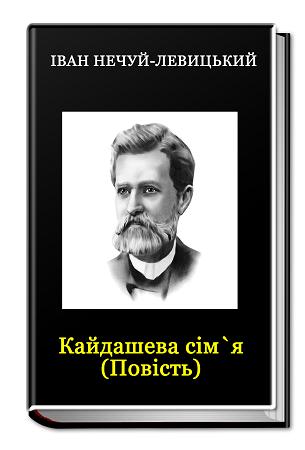 Одне з найпочесніших місць в українській літературі належить Іванові Семеновичу Нечаю-Левицькому. Зі сторінок його творів ми дізнаємося про життя тогочасного села, про звичаї народу, про безліч людських характерів, сплетіння яких і породжує живу тканину його романів і повістей.Моє ставлення до синів і невісток Омелька Кайдаша.План.І.С. Нечуй-Левицький та його Кайдашева сім'я.Герої твору.Образ Карпа.Образ Лавріна.Образ Мотрі.Образ Мелашки.Моє ставлення до даних образі.На стежках, порослих будяками,
Що обминали змучені ?
Я залежу мужицькими ногами
Хай неглибокі, та чітко сліди.Василь СимоненкоОдне з найпочесніших місць в українській літературі належить Іванові Семеновичу Нечаю-Левицькому. Зі сторінок його творів ми дізнаємося про життя тогочасного села, про звичаї народу, про безліч людських характерів, сплетіння яких і породжує живу тканину його романів і повістей.В повісті "Кайдашева сім'я" розповідається про родину Омелька Кайдаша та звичаї і порядки пореформленого села. Два сина було у Омелька - Карпо і Лаврін. Вони дуже різні. І коли Лаврін - весела і добра людина, то Карпо - його пряма протилежність."Карпо був широкий у плечах, з батьківськими карими очима, з блідуватим лицем. Тонкі пружки його блідого лиця з тонкими губами мали в собі щось неласкаве. Гострі темні очі були ніби сердиті". Отже, Карпо - це грубий і черствий парубок. І чим далі він залишається у хаті батька, тим все більше і більше черствіє і грубіє хлопець. Але разом з тим серед селян Карпо виділяється рішучістю та великою силою волі. Та. Нажаль, ці позитивні задатки в його характері губляться у нескінчених родинних чварах. Ця щоденна гризня заглушує у ньому родинні почуття. Навіть доходить до того, що Карпо кидається на свого батька з кулаками і жене через село свою матір дрючком. Але в той же час це гарний чоловік і добрий батько. Карпо обороняє жінку від батьків. Отже, як ми бачимо, у цьому парубку переплітається ніжність і грубість, душевна доброта і черствість."Лаврінове молоде довгасте лице було рум'яне. Веселі сині, як небо, очі світились привітно і ласкаво. Темні брові, русяві дрібні кучері на голові, тонкий ніс, рум'яні губи - все дихало молодою парубочою красою" (Нечуй-Левицький).Лаврін - дуже поетична, м'яка та добра душа. Душевна привабливість Лавріна передається і в його мові, поетичної та лагідної. Але Лаврін у родинному житті втрачає майже всі позитивні риси характеру, його душа черствіє, а мова стає грубою.Мотря - вихована в залежній сім'ї, вона горда і незалежна, фізично здорова і працьовита, з гострим розумом, Мотря не кориться свекрусі, ні в чому не поступається їй. Вона мріє про власну хату і господарство. Після того, як вона стала самостійною господинею, в її характері найяскравіше проявляються скупість, егоїзм, сварливість, зневага до людей. В кінці повісті Мотря - зла й жорстока жінка, яка за розбитий глечик виколює свекрусі очі. Вона навіть не вболіває за свій вчинок, а радіє.Мелашка - дівчина, яка виросла в бідній сім'ї і винесла з неї лагідність і доброту. Вона поважає своїх батьків, любить молодших братиків і сестричок. Малашка - вразлива людина. Вона не витримує знущань свекрухи і вирішує залишити домівку. Але вона не може відмовитись і від своїх рідних, і від Лавріна, тому вона вирішує повернутись додому. Поступово вона стає такою ж дріб'язковою та егоїстичною, як і інші члени родини.Але усі вони, незважаючи на такі різні характери, поволі спускаються в трясовину чвар і "війн" за землі. Повість "Кайдашева сім'я" закінчується усе ж примиренням двох родин. Всохла груша, що викликала стільки пристрастей, сварок і бійок, і "в обох настала мирнота і тиша". Але ця тиша, як ми розуміємо, не надовго.… Історія стара, як світ: немає щастя і злагоди, бо немає грошей. Люди, основним інтересом яких є тільки те, хто у кого і скільки забрав землі, уже не здатні любити, прощати, сподіватися і вірити.І в цьому, може, і є головне значення повісті Нечуя-Левицького для нас. Лишень поглянемо на себе, люди.Наші сварки і бійки - смішні, бо ніщо не коштує так дорого, як мир і спокій у родині, у державі…Клименко ОленаМоє ставлення до синів і невісток Омелька Кайдаша.План."Кайдашева сім'я" - соціально-побутовий твір.Герої повісті "Кайдашева сім'я".Образ Карпа.Образ Мотрі.Образ Лавріна.Образ Мелашки.Моє ставлення до синів і невісток старого Кайдаша.Повість Нечуя-Левицького, як і саме життя, змальоване в ній, - це, за висловом Євгена Гуцула, "арена людських пристрастей". П. Хропко"Кайдашева сім'я" І.С. Нечуя-Левицького - яскравий зразок соціально побутової повісті. На основі матеріалу з повсякденного життя автор зображує внутрішні інтереси людини, щодо свого фінансового збагачення, тобто намагання стати господарем. Центральне місце у повісті займає селянина, яка проживає в селі Семигори. Особливістю повісті є те, що в центрі уваги автора протягом усього твору перебувають усі шестеро членів родини Кайдаша. Ця особливість змальовує й своєрідність розгортання сюжету повісті: перед читачами постають будні життя членів сім'ї, їхні постійні сварки, яке часто починаються з найменших дрібничок та рідкісні і нетривалі примирення, які знову швидко змінюються наступним скандалом. Недружелюбне становище вродині загострилося з одруженням Лавріна - молодшого сина Кайдаша. До щоденних колотнеч між рідними втягнуті навіть діти двох братів. На образах однієї родини автор показав будні життя українського народу. Нечай-Левицький з великою майстерністю змалював той час, коли на просту українську родину в пореформеному селі діє багато факторів суспільно-політичного життя, які призводять до непорозумінь і розладу у сім'ї.Письменник поставив перед собою мету - розповісти про буденне селянське життя без перебільшень і прикрас. Тому, хоча в повісті і зазначається про одруження Карпа, Лавріна, а потім - і смерті батька, та докладних розповідей про ці неповсякденні події в творі немає. Лихо, яке кожний день отруює життя як батькам, так і синам з невістками, - це духовна роз'єднаність родин. Ось те лихо, на яке звернув свою увагу Нечай-Левицький і за допомогою повісті "Кайдашева сім'я" намагався виправити.Велике значення у повісті відіграють головні герої, яких майстерно підібрав і відобразив І.С. Нечай-Левицький. І батьки, і діти в повісті зображені уже сформованими особистостями, з певними рисами свого характеру, які твердо відстоюють особисті точки зору.Одним із центральних образів повісті "Кайдашева сім'я" є образ Карпа - старшого сина Омелька Кайдаша. Карпо - це роботящий, гордий, суворий, але трохи незграбний парубок. Він любить дівчат, але не усіх, йому подобаються такі, щоб були гарні та з твердим і "брикливим" характером. Ось яку дружину хоче мати Карпо: "Мені аби була робоча та проворна, та щоб була трохи куслива, як мухи в Спасівку". Карпо не відзначався повагою до старших від себе, він навіть осмілився підняти руку на батька. Із-за гордості, притаманною характеру Карпа, він навіть не вибачився перед батьком за свій низький вчинок. На початку твору Карпо виступає як позитивний герой, але поступово після одруження переходить на бік негативного, і в цьому йому, на мою думку, "допомогла" дружина.Мотря - дружина Карпа, старша Довбишева дочка. До одруження це була гарна, працьовита, горда і трохи "бриклива" дівчина, а уже після, з часом, вона стала сварливою, жадібною, скупою і заздрісною жінкою. Ось як характеризує Лаврін Мотрю: "Мотря і гарна, і трохи бриклива, і в неї серце з перцем". Мотря повністю "відповідає" своєму чоловікові, як кажуть в народі: "Два чоботи пара".Лаврін - молодший син Омелька Кайдаша. Він мав жваву, палку поетичну натуру, поважав батьків і, взагалі, старших від себе людей. Лаврін був схильний до ніжних почуттів. Веселій натурі парубка відповідала і його зовнішність: "Веселі сині, як небо, очі світились привітно й ласкаво. Тонкі брові, русяві дрібні кучері на голові, тонкий ніс, рум'яні губи - все подихало молодою парубочою красою". Коли він говорив з братом про дівчат, то казав, що візьме собі "гарну, як квіточка, червону, як калина влузі, а тиху, як тихе літо". Лаврін - це позитивний персонаж повісті, зовсім не схожий на свого брата.Доброму, чуйному, ніжному Лаврінові "відповідає" така ж добра, чуйна і ніжна Мелашка. Вона була родом із сусіднього села, це дуже гарна, тендітна, ніжна і тиха дівчина. Навіть жорстокі знущання старої чванливої свекрухи довго не могли зломити цієї сильної натури, а підтримували її весь час ніжне і щире почуття до свого чоловіка. Ця молода жінка дуже любила, поважала своїх батьків і молодших братиків та сестричок і не забувала про них, живучи у злої свекрухи. Щирі почуття Лавріна і Мелашки можна порівняти з лебединою відданістю і вірністю одне до одного.Мені дуже сподобалась повість "Кайдашева сім'я". Читаючи цей твір, в моїй уяві персонажі розділилися на позитивних і негативних. Поведінку Карпа і Мотрі, як негативних героїв, я, взагалі, не схвалюю і не розумію їхньої жадібності і заздрості щодо сім'ї молодшого брата. Привернуло мою увагу подружжя Лавріна і Мелашки, які дійсно були варті одне одного. Позитивні емоції читач одержує від краси щирих почуттів між ними. На мою думку, всі герої повісті могли б жити в мирі і злагоді, допомагаючи одне одному, а це залежить тільки від них самих.